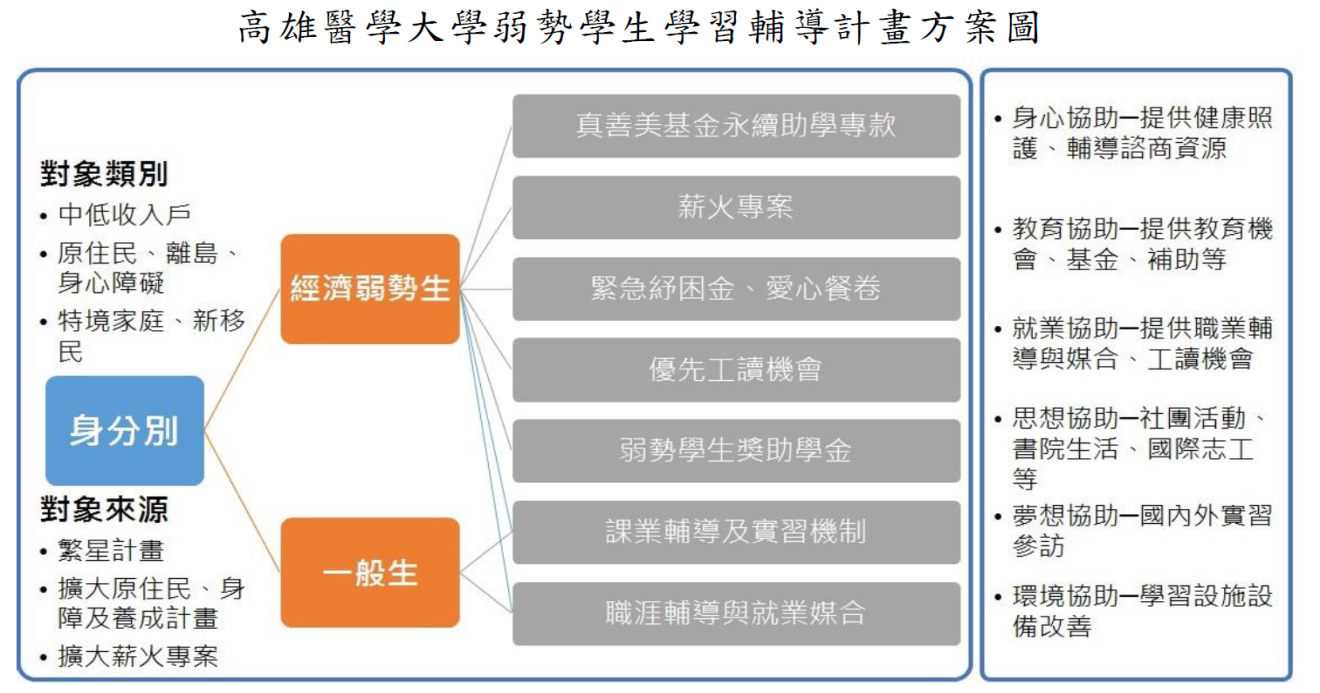 自103學年度起入學新生（限弱勢學生）開始實施：入學加分優待或不分組招生：　(a)通過第一階段篩選之低收入戶考生於第二階段指定項目原始成績擇優加分優待10%。　(b)落實薪火專案－不分組招生（105學年度新增）報名費全免與交通費部分補助：（維持）　低收入戶報名費全免，中低中入戶報名費減免30%。　補助低收入戶考生第二階段甄試交通費（限每位考生補助一次）：　台中以北（含台中、離島及花蓮）補助700元；台中以南（含高雄）補助500元。助學措施：（部分新增）　(a)學雜費及住宿費全額減免。（經費來源：「教育部」與募款經費EX.真善美基金）　(b)助學金6,000/月。（經費來源：「教育部」與募款經費EX.真善美基金）　(c)本校部分現行學雜費減免項目：其他輔導助學措施：（部分新增）　(a)提供資訊設備、(b)提供學業輔導、(c)安排工讀、(d)提供就業媒合。105學年度大學「個人申請」不分系招生（薪火A、B、C、D組）建議：醫、牙、藥學系提高英文、數學、自然檢定標準為頂標。項次身分別申請次數繳交資料減免金額1原住民學生首次申辦申請表「全戶戶籍謄本(需載明關係人與學生之關係)」或「新式戶口名簿(含詳細記事)」依主管教育機關規定(固定金額)1原住民學生非首次申辦申請表「全戶戶籍謄本(需載明關係人與學生之關係)」或「新式戶口名簿(含詳細記事)」依主管教育機關規定(固定金額)2身心障礙學生每學期申請表身障手冊影本(需驗正本)「全戶戶籍謄本(需載明關係人與學生之關係)」或「新式戶口名簿(含詳細記事)」輕度：學雜費減免40%
中度：學雜費減免70%
重度：學雜費全免 
極重度：學雜費全免3身心障礙人士子女
※在職碩專班學生不得申請此項減免每學期申請表身障手冊影本(需驗正本)「全戶戶籍謄本(需載明關係人與學生之關係)」或「新式戶口名簿(含詳細記事)」輕度：學雜費減免40%
中度：學雜費減免70%
重度：學雜費全免 
極重度：學雜費全免4低收入戶學生每學期申請表低收入戶證明學雜費全免5中低收入戶學生每學期申請表中低收入戶證明學雜費減免30%6特殊境遇家庭子女每學期申請表特殊境遇家庭證明「全戶戶籍謄本(需載明關係人與學生之關係)」或「新式戶口名簿(含詳細記事)」學雜費減免60%招生組別檢定科目標準參與學系名額不分系招生（薪火A組）國文英文數學社會自然均標前標前標均標前標醫學系牙醫學系藥學系011不分系招生（薪火B組）國文英文數學社會自然----均標--------均標呼吸治療學系護理學系醫學檢驗生物技術學系醫學影像暨放射科學系職能治療學系物理治療學系121101不分系招生（薪火C組）國文英文數學社會自然----------------均標運動醫學系口腔衛生學系香粧品學系公共衛生學系醫務管理暨醫療資訊學系化學系應化組化學系醫化組生物醫學暨環境生物學系生物科技學系0200100 22不分系招生（薪火D組）國文英文數學社會自然----均標------------心理學系醫學社會學暨社會工作學系22標準項目頂標前標均標後標底標國文131311108英文1412964數學1210743社會14131197自然1311965總級分6357473628